Petek, 3. 4. 2020Dragi učenci in učenke!Za današnji petek vam priporočam, da priskočite na pomoč pri pripravi kosila, ponujam zelo izvirno, drugačno vadbo poštevanke ter športni izziv. KOSILO – pomoč pri gospodinjskih opravilihSAMOSTOJNO UČENJE – individualno delo učencev 2. razred – branje krajših besedil, pisanje s pisanimi črkami 3. razred - urjenje poštevanke malo drugače – glej povezavo (postavite se na začetek posnetka): https://www.youtube.com/watch?v=t6CRY-0V2zI&t=159s&fbclid=IwAR1vCDzbiYrJTi1ulnEA01erZ72wAyYJG-G92Vte5Mnk1BCRWNxiFuZEhFEOstali razredi: Dokončajte domačo nalogo in utrdite predelano snov.USMERJEN PROSTI ČAS – športni izzivPripravite ustrezen prostor, oblecite športna oblačila in sledite navodilom. Priporočam tri minute počitka med posameznimi vajami ali pulz pod 90 udarcev/min (glej prilogo 1).Prosim, sporočite mi vaše dosežke na moj elektronski naslov:zdravko.sostaric@gmail.comŠportni pozdrav.Četrtek, 2. 4. 2020                                                               Zdravko Šoštarić, prof., spec.Priloga 1: 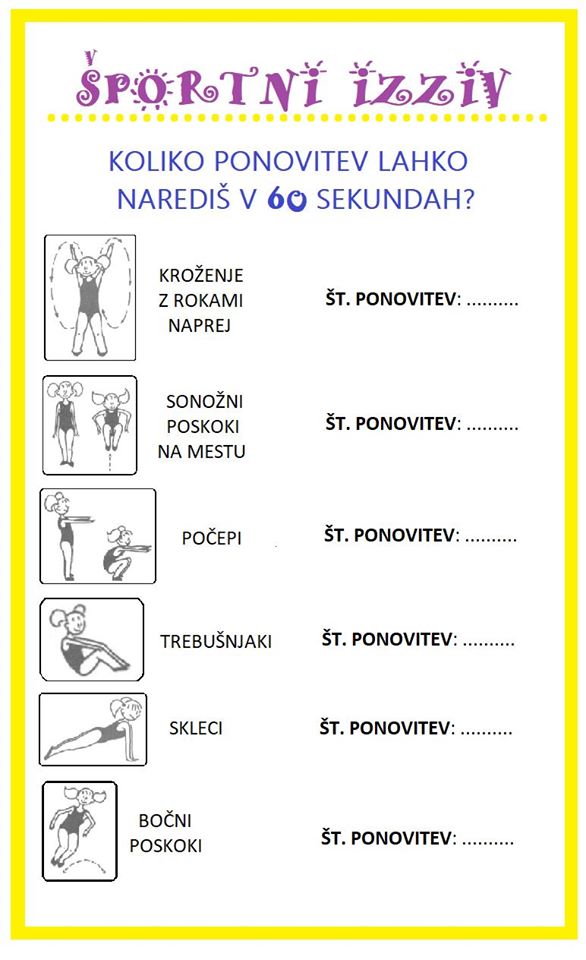 